GUIA N° 2: “COMPRENSIÓN Y PRODUCCIÓN DE TEXTOS NO LITERARIOS. NOTICIA”. (DEVOLVER GUÍA DESARROLLADA)Nombre: _________________________________________________________Curso: ______ Fecha: __________                  Ptje total: _____ Ptje obt: _____INSTRUCCCIONES: Lee cuidadosamente las instrucciones antes de responder.Lee el siguiente texto:Santiago, 15 de junio de 2005.Chile recicla solouna mínima partede la basura que produce.Gran parte de los desperdicios pueden ser aprovechados.Belisario Mofletas, Ministro del Medio Ambiente, durante su conferencia con motivo de la celebración del “Día de la Tierra”, nos informa que la mitad de las basuras que generamos corresponde a residuos orgánicos como huesos, desperdicios de comidas, restos de verduras, etc. La otra mitad es papel y cartón, plásticos, vidrios y metales. Todos estos desperdicios pueden ser aprovechados. Cuando el especialista fue interrogado respecto a la forma en que se puede reducir la basura sostiene:  “¿Cómo?” Reciclando, es decir, separando el plástico, el papel, las latas de aluminio y metales, el vidrio y los restos orgánicos. Estos desechos se vuelven a usar para producir nuevos materiales y de esta manera, ahorrar el consumo de recursos naturales, porque estos son limitados y se están agotando”. Finalmente, el Ministro Mofletas agrega que para fabricar 1 tonelada de papel reciclable no se corta ningún árbol y se requieren 62 litros de agua. No hay por dónde perderse. En Chile, de toda la basura que producimos, solo una mínima parte se recicla, una cantidad que puedes aumentar dando unos minutos de tu tiempo. Diario de ruta de un periodista estrella. Aplaplac Libros, Chile, 2004.I. Busca las palabras destacadas en el diccionario: 1._________________________:_________________________________________________________________________________________________________2._________________________:_________________________________________________________________________________________________________3._________________________:_________________________________________________________________________________________________________II.  Marca con una cruz la alternativa correcta:1. ¿Qué tipo de texto es el que leíste?a) Cuento.b) Noticia.c) Receta.d) Afiche.2. ¿Cuál es el propósito de este texto?a) Separar los papeles y cartones de la basura.b) Tomar conciencia de la necesidad de reciclar.c) Reconocer los restos orgánicos que hay en la basura.d) Tomar conciencia de la cantidad de basura que se produce.3. ¿Qué significa que “los recursos naturales son limitados"?a) Están bien resguardados.b) Se pueden gastar libremente.c) Están muy bien aprovechados por todos.d) Se pueden acabar en cualquier momento.4. Según el texto, ¿qué significa reciclar?a) Agotar.b) Reducir.c) Reutilizar.d) Aumentar.5. Según el texto, ¿Cuáles son los residuos orgánicos?a) plásticos.b) vidrios y metales.c) huesos, desperdicios de comidas, restos de verduras, etc.d) papel y cartón.6. Según el texto, un aspecto positivo de reciclar esa) no se cortan árboles para producir papel.b) no se cortan árboles para producir agua.c) no hay aspectos positivos visibles.d) no se puede reutilizar la basura orgánica.III. Responde las siguientes preguntas relacionadas con el texto anterior: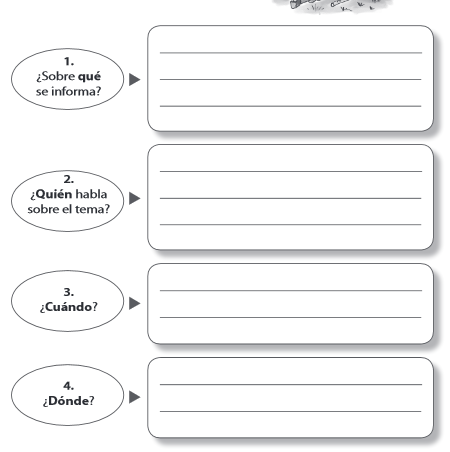 